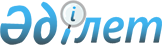 Об утверждении бюджета Маржанбулакского сельского округа на 2024-2026 годыРешение Алгинского районного маслихата Актюбинской области от 29 декабря 2023 года № 119
      В соответствии с пунктом 2 статьи 9-1 Бюджетного кодекса Республики Казахстан, статьей 6 Закона Республики Казахстан "О местном государственном управлении и самоуправлении в Республике Казахстан", Алгинский районный маслихат РЕШИЛ:
      Сноска. Преамбула - в редакции решения Алгинского районного маслихата Актюбинской области от 19.04.2024 № 153 (вводится в действие с 01.01.2024).


      1. Утвердить бюджет Маржанбулакского сельского округа на 2024-2026 годы согласно приложениям 1, 2 и 3, в том числе на 2024 год в следующих объемах:
      1) доходы – 81 411 тысяч тенге:
      налоговые поступления – 14 918 тысяч тенге;
      неналоговые поступление – 325 тысяч тенге;
      поступления от продажи основного капитала – 3 350 тысяч тенге;
      поступления трансфертов – 62 818 тысяч тенге;
      2) затраты – 82 411,2 тысяч тенге;
      3) чистое бюджетное кредитование – 0 тенге:
      бюджетные кредиты – 0 тенге;
      погашение бюджетных кредитов – 0 тенге;
      4) сальдо по операциям с финансовыми активами – 0 тенге:
      приобретение финансовых активов – 0 тенге;
      поступления от продажи финансовых активов государства – 0 тенге;
      5) дефицит (профицит) бюджета – - 999,2 тысяч тенге; 
      6) финансирование дефицита (использование профицита) бюджета – 999,2 тысяч тенге:
      поступление займов – 0 тенге;
      погашение займов – 0 тенге;
      используемые остатки бюджетных средств – 999,2 тысяч тенге.
      Сноска. Пункт 1 – в редакции решения Алгинского районного маслихата Актюбинской области от 19.04.2024 № 153 (вводится в действие с 01.01.2024).


      2. Учесть, что в доход бюджета сельского округа зачисляются:
      индивидуальный подоходный налог с доходов, не облагаемых у источника выплаты:
      налог на имущество физических лиц;
      земельный налог;
      налог на транспортные средства с юридических лиц;
      налог на транспортные средства с физических лиц;
      единый земельный налог;
      плата за пользование земельными участками;
      доходы от аренды имущества коммунальной собственности города районного значения, села, поселка, сельского округа;
      поступление от продажи земельных участков;
      плата за продажу права аренды земельных участков.
      3. Принять к сведению и руководству, что в соответствии со статьей 9 Закона Республики Казахстан "О республиканском бюджете на 2024 - 2026 годы" установлено:
      с 1 января 2024 года:
      1) минимальный размер заработной платы - 85 000 тенге;
      2) месячный расчетный показатель для исчисления пособий и иных социальных выплат, а также для применения штрафных санкций, налогов и других платежей в соответствии с законодательством Республики Казахстан - 3 692 тенге;
      3) величину прожиточного минимума для исчисления размеров базовых социальных выплат - 43 407 тенге.
      4. Учесть в сельском бюджете на 2024 год субвенции, передаваемые из районного бюджета в сумме - 62 790 тысяч тенге.
      5. Учесть поступление целевых текущих трансфертов из республиканского бюджета в бюджет сельского округа на 2024 год:
      1) на повышение заработной платы отдельных категорий гражданских служащих, работников организаций, содержащихся за счет средств государственного бюджета – 28 тысяч тенге.
      6. Настоящее решение вводится в действие с 1 января 2024 года. Бюджет Маржанбулакского сельского округа на 2024 год
      Сноска. Приложение 1 – в редакции решения Алгинского районного маслихата Актюбинской области от 19.04.2024 № 153 (вводится в действие с 01.01.2024). Бюджет Маржанбулакского сельского округа на 2025 год Бюджет Маржанбулакского сельского округа на 2026 год
					© 2012. РГП на ПХВ «Институт законодательства и правовой информации Республики Казахстан» Министерства юстиции Республики Казахстан
				
      Председатель Алгинского районного маслихата 

М. Тулеуов
Приложение 1 к решению Алгинского районного маслихата от 29 декабря 2023 года № 119
Категория
Категория
Категория
Категория
Сумма (тысяч тенге)
Класс
Класс
Класс
Сумма (тысяч тенге)
Подкласс
Подкласс
Сумма (тысяч тенге)
Наименование
Сумма (тысяч тенге)
1
2
3
4
5
I. Доходы
81 411
1
Налоговые поступления
14 918
01
Подоходный налог
6 961
2
Индивидуальный подоходный налог
6 961
04
Налоги на собственность
7 316
1
Налоги на имущество
490
3
Земельный налог
200
4
Налог на транспортные средства
6 586
5
Единый земельный налог
40
05
Внутренние налоги на товары, работы и услуги
641
3
Поступления за использование природных и других ресурсов
641
2
Неналоговые поступления
325
01
Доходы от государственной собственности
325
5
Доходы от аренды имущества, находящегося в государственной собственности
325
3
Поступления от продажи основного капитала
3 350
03
Продажа земли и нематериальных активов
3 350
1
Продажа земли
3 200
2
Продажа нематериальных активов
150
4
Поступления трансфертов
62 818
02
Трансферты из вышестоящих органов государственного управления
62 818
3
Трансферты из районного (города областного значения) бюджета
62 818
Функциональная группа
Функциональная группа
Функциональная группа
Функциональная группа
Функциональная группа
Сумма (тысяч тенге)
Функциональная подгруппа
Функциональная подгруппа
Функциональная подгруппа
Функциональная подгруппа
Сумма (тысяч тенге)
Администратор бюджетных программ
Администратор бюджетных программ
Администратор бюджетных программ
Сумма (тысяч тенге)
Программа
Программа
Сумма (тысяч тенге)
Наименование
Сумма (тысяч тенге)
1
2
3
4
5
6
II. Затраты
82 411,2
01
Государственные услуги общего характера
38 901,6
1
Представительные, исполнительные и другие органы, выполняющие общие функции государственного управления
38 901,6
124
Аппарат акима города районного значения, села, поселка, сельского округа
38 901,6
001
Услуги по обеспечению деятельности акима города районного значения, села, поселка, сельского округа
38 628,1
022
Капитальные расходы государственного органа
273,5
07
Жилищно-коммунальное хозяйство
28 180
3
Благоустройство населенных пунктов
28 180
124
Аппарат акима города районного значения, села, поселка, сельского округа
28 180
008
Освещение улиц в населенных пунктах
23 033
009
Обеспечение санитарии населенных пунктов
2 338
011
Благоустройство и озеленение населенных пунктов
2 809
12
Транспорт и коммуникации
15 328,6
1
Автомобильный транспорт
15 328,6
124
Аппарат акима города районного значения, села, поселка, сельского округа
15 328,6
013
Обеспечение функционирования автомобильных дорог в городах районного значения, селах, поселках, сельских округах
14 367
045
Капитальный и средний ремонт автомобильных дорог в городах районного значения, селах, поселках, сельских округах
961,6
15
Трансферты
1
1
Трансферты
1
124
Аппарат акима города районного значения, села, поселка, сельского округа
1
048
Возврат неиспользованных (недоиспользованных) целевых трансфертов
1
III.Чистое бюджетное кредитование
0
Бюджетные кредиты
0
Категория
Категория
Категория
Категория
Сумма (тысяч тенге)
Класс 
Класс 
Класс 
Сумма (тысяч тенге)
Подкласс
Подкласс
Сумма (тысяч тенге)
Наименование
Сумма (тысяч тенге)
1
2
3
4
5
5
Погашение бюджетных кредитов
0
01
Погашение бюджетных кредитов
0
1
Погашение бюджетных кредитов, выданных из государственного бюджета
0
Функциональная группа
Функциональная группа
Функциональная группа
Функциональная группа
Функциональная группа
Сумма (тысяч тенге)
Функциональная подгруппа
Функциональная подгруппа
Функциональная подгруппа
Функциональная подгруппа
Сумма (тысяч тенге)
Администратор бюджетных программ
Администратор бюджетных программ
Администратор бюджетных программ
Сумма (тысяч тенге)
Программа
Программа
Сумма (тысяч тенге)
Наименование
Сумма (тысяч тенге)
1
2
3
4
5
6
IV. Сальдо по операциям с финансовыми активами
0
4
Приобретение финансовых активов
0
V. Дефицит (профицит) бюджета
-999,2
VI. Финансирование дефицита (использование профицита) бюджета
999,2
Категория
Категория
Категория
Категория
Сумма (тысяч тенге)
Класс 
Класс 
Класс 
Сумма (тысяч тенге)
Подкласс
Подкласс
Сумма (тысяч тенге)
Наименование
Сумма (тысяч тенге)
1
2
3
4
5
7
Поступления займов
0
01
Внутренние государственные займы
0
2
Договоры займа
0
Функциональная группа
Функциональная группа
Функциональная группа
Функциональная группа
Функциональная группа
Сумма (тысяч тенге)
Функциональная подгруппа
Функциональная подгруппа
Функциональная подгруппа
Функциональная подгруппа
Сумма (тысяч тенге)
Администратор бюджетных программ
Администратор бюджетных программ
Администратор бюджетных программ
Сумма (тысяч тенге)
Программа
Программа
Сумма (тысяч тенге)
Наименование
Сумма (тысяч тенге)
1
2
3
4
5
6
16
Погашение займов
0
1
Погашение займов
0
Категория
Категория
Категория
Категория
Сумма (тысяч тенге)
Класс 
Класс 
Класс 
Сумма (тысяч тенге)
Подкласс
Подкласс
Сумма (тысяч тенге)
Наименование
Сумма (тысяч тенге)
1
2
3
4
5
8
Используемые остатки бюджетных средств
999,2
01
Остатки бюджетных средств
999,2
1
Свободные остатки бюджетных средств
999,2Приложение 2 к решению Алгинского районного маслихата от 29 декабря 2023 года № 119
Категория
Категория
Категория
Категория
Сумма (тысяч тенге)
Класс
Класс
Класс
Сумма (тысяч тенге)
Подкласс
Подкласс
Сумма (тысяч тенге)
Наименование
Сумма (тысяч тенге)
1
2
3
4
5
I. Доходы
85 568
1
Налоговые поступления
16 240
01
Подоходный налог
7 657
2
Индивидуальный подоходный налог
7 657
04
Налоги на собственность
7 845
1
Налоги на имущество
529
3
Земельный налог
230
4
Налог на транспортные средства
7 046
5
Единый земельный налог
40
05
Внутренние налоги на товары, работы и услуги
738
3
Поступления за использование природных и других ресурсов
738
2
Неналоговые поступления
348
01
Доходы от государственной собственности
348
5
Доходы от аренды имущества, находящегося в государственной собственности
348
3
Поступления от продажи основного капитала
3 485
03
Продажа земли и нематериальных активов
3 485
1
Продажа земли
3 324
2
Продажа нематериальных активов
161
4
Поступления трансфертов
65 495
02
Трансферты из вышестоящих органов государственного управления
65 495
3
Трансферты из районного (города областного значения) бюджета
65 495
Функциональная группа
Функциональная группа
Функциональная группа
Функциональная группа
Функциональная группа
Сумма (тысяч тенге)
Функциональная подгруппа
Функциональная подгруппа
Функциональная подгруппа
Функциональная подгруппа
Сумма (тысяч тенге)
Администратор бюджетных программ
Администратор бюджетных программ
Администратор бюджетных программ
Сумма (тысяч тенге)
Программа
Программа
Сумма (тысяч тенге)
Наименование
Сумма (тысяч тенге)
1
2
3
4
5
6
II. Затраты
85 568
01
Государственные услуги общего характера
44 544
1
Представительные, исполнительные и другие органы, выполняющие общие функции государственного управления
44 544
124
Аппарат акима города районного значения, села, поселка, сельского округа
44 544
001
Услуги по обеспечению деятельности акима города районного значения, села, поселка, сельского округа
44 544
07
Жилищно-коммунальное хозяйство
30 900
3
Благоустройство населенных пунктов
30 900
124
Аппарат акима города районного значения, села, поселка, сельского округа
30 900
008
Освещение улиц в населенных пунктах
26 713
009
Обеспечение санитарии населенных пунктов
2 205
011
Благоустройство и озеленение населенных пунктов
1 982
12
Транспорт и коммуникации
10 124
1
Автомобильный транспорт
10 124
124
Аппарат акима города районного значения, села, поселка, сельского округа
10 124
013
Обеспечение функционирования автомобильных дорог в городах районного значения, селах, поселках, сельских округах
10 124
III.Чистое бюджетное кредитование
0
Бюджетные кредиты
0
Категория
Категория
Категория
Категория
Сумма (тысяч тенге)
Класс
Класс
Класс
Сумма (тысяч тенге)
Подкласс
Подкласс
Сумма (тысяч тенге)
Наименование
Сумма (тысяч тенге)
1
2
3
4
5
5
Погашение бюджетных кредитов
0
01
Погашение бюджетных кредитов
0
1
Погашение бюджетных кредитов, выданных из государственного бюджета
0
Функциональная группа
Функциональная группа
Функциональная группа
Функциональная группа
Функциональная группа
Сумма (тысяч тенге)
Функциональная подгруппа
Функциональная подгруппа
Функциональная подгруппа
Функциональная подгруппа
Сумма (тысяч тенге)
Администратор бюджетных программ
Администратор бюджетных программ
Администратор бюджетных программ
Сумма (тысяч тенге)
Программа
Программа
Сумма (тысяч тенге)
Наименование
Сумма (тысяч тенге)
1
2
3
4
5
6
IV. Сальдо по операциям с финансовыми активами
0
Приобретение финансовых активов
0
V. Дефицит (профицит) бюджета
0
VI. Финансирование дефицита (использование профицита) бюджета
0
Категория
Категория
Категория
Категория
Сумма (тысяч тенге)
Класс
Класс
Класс
Сумма (тысяч тенге)
Подкласс
Подкласс
Сумма (тысяч тенге)
Наименование
Сумма (тысяч тенге)
1
2
3
4
5
7
Поступления займов
0
01
Внутренние государственные займы
0
2
Договоры займа
0
Функциональная группа
Функциональная группа
Функциональная группа
Функциональная группа
Функциональная группа
Сумма (тысяч тенге)
Функциональная подгруппа
Функциональная подгруппа
Функциональная подгруппа
Функциональная подгруппа
Сумма (тысяч тенге)
Администратор бюджетных программ
Администратор бюджетных программ
Администратор бюджетных программ
Сумма (тысяч тенге)
Программа
Программа
Сумма (тысяч тенге)
Наименование
Сумма (тысяч тенге)
1
2
3
4
5
6
16
Погашение займов
0
1
Погашение займов
0
Категория
Категория
Категория
Категория
Сумма (тысяч тенге)
Класс
Класс
Класс
Сумма (тысяч тенге)
Подкласс
Подкласс
Сумма (тысяч тенге)
Наименование
Сумма (тысяч тенге)
1
2
3
4
5
8
Используемые остатки бюджетных средств
0
01
Остатки бюджетных средств
0
1
Свободные остатки бюджетных средств
0Приложение 3 к решению Алгинского районного маслихата от 29 декабря 2023 года № 119
Категория
Категория
Категория
Категория
Сумма (тысяч тенге)
Класс
Класс
Класс
Сумма (тысяч тенге)
Подкласс
Подкласс
Сумма (тысяч тенге)
Наименование
Сумма (тысяч тенге)
1
2
3
4
5
I. Доходы
89 501
1
Налоговые поступления
17 460
01
Подоходный налог
8 193
2
Индивидуальный подоходный налог
8 193
04
Налоги на собственность
8 418
1
Налоги на имущество
570
3
Земельный налог
265
4
Налог на транспортные средства
7 539
5
Единый земельный налог
44
05
Внутренние налоги на товары, работы и услуги
849
3
Поступления за использование природных и других ресурсов
849
2
Неналоговые поступления
372
01
Доходы от государственной собственности
372
5
Доходы от аренды имущества, находящегося в государственной собственности
372
3
Поступления от продажи основного капитала
3 579
03
Продажа земли и нематериальных активов
3 579
1
Продажа земли
3 407
2
Продажа нематериальных активов
172
4
Поступления трансфертов
68 090
02
Трансферты из вышестоящих органов государственного управления
68 090
3
Трансферты из районного (города областного значения) бюджета
68 090
Функциональная группа
Функциональная группа
Функциональная группа
Функциональная группа
Функциональная группа
Сумма (тысяч тенге)
Функциональная подгруппа
Функциональная подгруппа
Функциональная подгруппа
Функциональная подгруппа
Сумма (тысяч тенге)
Администратор бюджетных программ
Администратор бюджетных программ
Администратор бюджетных программ
Сумма (тысяч тенге)
Программа
Программа
Сумма (тысяч тенге)
Наименование
Сумма (тысяч тенге)
1
2
3
4
5
6
II. Затраты
89 501
01
Государственные услуги общего характера
45 195
1
Представительные, исполнительные и другие органы, выполняющие общие функции государственного управления
45 195
124
Аппарат акима города районного значения, села, поселка, сельского округа
45 195
001
Услуги по обеспечению деятельности акима города районного значения, села, поселка, сельского округа
45 195
07
Жилищно-коммунальное хозяйство
33 372
3
Благоустройство населенных пунктов
33 372
124
Аппарат акима города районного значения, села, поселка, сельского округа
33 372
008
Освещение улиц в населенных пунктах
31 312
009
Обеспечение санитарии населенных пунктов
1 147
011
Благоустройство и озеленение населенных пунктов
913
12
Транспорт и коммуникации
10 934
1
Автомобильный транспорт
10 934
124
Аппарат акима города районного значения, села, поселка, сельского округа
10 934
013
Обеспечение функционирования автомобильных дорог в городах районного значения, селах, поселках, сельских округах
10 934
III.Чистое бюджетное кредитование
0
Бюджетные кредиты
0
Категория
Категория
Категория
Категория
Сумма (тысяч тенге)
Класс
Класс
Класс
Сумма (тысяч тенге)
Подкласс
Подкласс
Сумма (тысяч тенге)
Наименование
Сумма (тысяч тенге)
1
2
3
4
5
5
Погашение бюджетных кредитов
0
01
Погашение бюджетных кредитов
0
1
Погашение бюджетных кредитов, выданных из государственного бюджета
0
Функциональная группа
Функциональная группа
Функциональная группа
Функциональная группа
Функциональная группа
Сумма (тысяч тенге)
Функциональная подгруппа
Функциональная подгруппа
Функциональная подгруппа
Функциональная подгруппа
Сумма (тысяч тенге)
Администратор бюджетных программ
Администратор бюджетных программ
Администратор бюджетных программ
Сумма (тысяч тенге)
Программа
Программа
Сумма (тысяч тенге)
Наименование
Сумма (тысяч тенге)
1
2
3
4
5
6
IV. Сальдо по операциям с финансовыми активами
0
Приобретение финансовых активов
0
V. Дефицит (профицит) бюджета
0
VI. Финансирование дефицита (использование профицита) бюджета
0
Категория
Категория
Категория
Категория
Сумма (тысяч тенге)
Класс
Класс
Класс
Сумма (тысяч тенге)
Подкласс
Подкласс
Сумма (тысяч тенге)
Наименование
Сумма (тысяч тенге)
1
2
3
4
5
7
Поступления займов
0
01
Внутренние государственные займы
0
2
Договоры займа
0
Функциональная группа
Функциональная группа
Функциональная группа
Функциональная группа
Функциональная группа
Сумма (тысяч тенге)
Функциональная подгруппа
Функциональная подгруппа
Функциональная подгруппа
Функциональная подгруппа
Сумма (тысяч тенге)
Администратор бюджетных программ
Администратор бюджетных программ
Администратор бюджетных программ
Сумма (тысяч тенге)
Программа
Программа
Сумма (тысяч тенге)
Наименование
Сумма (тысяч тенге)
1
2
3
4
5
6
16
Погашение займов
0
1
Погашение займов
0
Категория
Категория
Категория
Категория
Сумма (тысяч тенге)
Класс
Класс
Класс
Сумма (тысяч тенге)
Подкласс
Подкласс
Сумма (тысяч тенге)
Наименование
Сумма (тысяч тенге)
1
2
3
4
5
8
Используемые остатки бюджетных средств
0
01
Остатки бюджетных средств
0
1
Свободные остатки бюджетных средств
0